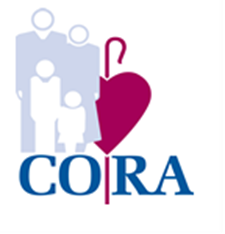 Listed below are a few suggestions that you may like to try with your child over the summer in order to aid them with their comprehension skills.Ask them to write a review for their favorite: Story  TV show and share this with you and /or the family.Ask your child to draw a new Book Cover of their favorite story or book.Ask them to retell the sequence of events that happened in a life eventgame them may have played show they watchedDuring a commercial from a TV show, ask your child what they think will happen next and why in the episode. Email/text your child with questions similar to these listed below:How is your day goingWhat do you feel about…Who do you want to hang out with today and whyEncourage them to write in complete thoughts and not just text ease.Listen to audiobooks, podcasts.  Listen in the car, while cleaning room, taking a walk.   https://www.commonsensemedia.org/blog/the-best-podcasts-for-kidsLet your child follow recipes to make a snack, dessert or a meal.  Use your Free Library of Philadelphia library card to borrow books or audio books online using apps like Libby, Overdrive, and more   If you need to a library card, you can apply here.https://catalog.freelibrary.org/MyResearch/register/policyLet them choose their own books.Read anything.  Read together.Talk about your favorite books or authors when you were young.  Play Family games: Apples to Apples, Boggle, Bananagrams, Scattergories, Boggle, Scrabble, What’s Gnu?Visit author’s websites or follow them on Instagram, Facebook or watch book trailers on youtube.Read books and then watch the movie version.  Compare.  Already saw the movie, read the book. Set up book clubs with your child’s friends through Zoom or Facetime.    Swap books with friends.Make it fun! Don’t let it be a battle between you and your child. Play games, use apps and technology and when we can visit places, take educational trips.  